CAP ‘ Formations Sport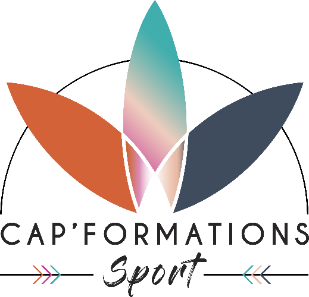 Route de Marestaing32490 MONFERRAN SAVESTéléphone : 06.76.28.57.71.Courriel : capformationssport@gmail.comDOSSIER D’INSCRIPTION AUSTAGE DE PREPARATION AUX TESTS DE SELECTIONBPJEPS Activités de la FormeSamedi 27 et dimanche 28 juin 2020ATTENTION : Ce dossier ne vous inscrit pas aux épreuves de sélection. Il s’agit d’un dossier complémentaire au dossier d’inscription aux tests d’exigences préalables et à l’entretien de sélection du BPJEPS mention « Activités de la forme », téléchargeable sur www.capformationssport.fr.Le nombre de place étant limité, tout dossier incomplet sera classé sans suite. Les stages sont ouverts à partir de 10 inscriptions. DOSSIER A NOUS REMETTRE AVANT LE 22 JUIN 2020.Pièces à joindre au dossier :La fiche d’identification du participant au stage jointe complétée ;Pour les candidats de nationalité française, copie de la carte nationale d’identité ou du passeport ;Pour les candidats de nationalité étrangère, copie de la carte de séjour (ou son récépissé) valide accompagnée du passeport ;Un certificat médical de non contre-indication à la pratique des activités de la forme (utiliser le modèle joint). Conservez une copie qui pourra être utilisée pour votre inscription aux tests de sélection du BPJEPS ;Une attestation d’assurance en responsabilité civile en cours de validité (à se procurer auprès de votre compagnie d’assurance habitation ou véhicule) ;Une attestation de droits ouverts à la sécurité sociale valide pendant le stage ;Une photo d’identité ;Un chèque de 100 euros (préparation aux deux options) ou de 60 euros (une seule option) libellé à l’ordre de « CAP’ Formations Sport ».En cas d’absence sur une ou plusieurs demi-journées, aucun remboursement ne sera effectué. MODALITES DE DEROULEMENT DU STAGE :SAMEDI 27 JUIN 2020 :9h – 10h : Présentation du stage, des épreuves de sélection, briefing sur les entretiens de sélection…10h – 12h : Préparation au test « Luc Léger »Lieu : (lieu précis communiqué ultérieurement) 32600 L’ISLE JOURDAINDIMANCHE 28 JUIN 2020 :9h – 12h : Préparation à la démonstration technique de l’option « Cours collectifs »14h – 17h : Préparation à la démonstration technique de l’option « Haltérophilie – Musculation »Lieu : Complexe Athletica Club, 14 rue du Commandant Cousteau, 32600 L’ISLE JOURDAINCAP ‘ Formations Sport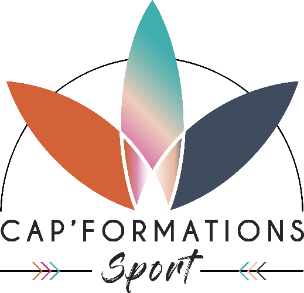 Route de Marestaing32490 MONFERRAN SAVESTéléphone : 06.76.28.57.71.Courriel : capformationssport@gmail.comIDENTIFICATION DU PARTICIPANT AU STAGEDE PREPARATION AUX TESTS DE SELECTIONBPJEPS Activités de la FormeJe soussigné(e), _ _ _ _ _ _ _ _ _ _ _ _ _ _ _ _ _ _ _ _ _ _ _ _ _ _ _ _ _ _ _ _ _ _ _ _ _ _ _ _ _ _ _ _   sollicite mon inscription au stage de préparation aux épreuves de sélection pour participer à la formation BPJEPS Activités de la Forme 2020-2021 organisée par CAP’Formations Sport :Préparation à l’option Cours CollectifsPréparation à l’option Haltérophilie-MusculationFait le :     [____] [____] [_______]                               Signature du (de la) candidat(e) :CAP ‘ Formations SportRoute de Marestaing32490 MONFERRAN SAVESTéléphone : 06.76.28.57.71.Courriel : capformationssport@gmail.comCERTIFICAT MEDICALExigé pour tout(e) candidat(e) se soumettant aux tests de sélection ou aux tests des exigences préalables du BPJEPS spécialité « éducateur sportif » mention « Activités de la Forme » Options « Cours Collectifs » et (ou) « Haltérophilie, Musculation » Je soussigné(e),  _ _ _ _ _ _ _ _ _ _ _ _ _ _ _ _ _ _ _ _ _ _ _ _ _ _ _ _ _ _ _ _ _ _ _     ,     Docteur en médecine Certifie avoir examiné ce jour :M. \ Mme  _ _ _ _ _ _ _ _ _ _ _ _ _ _ _ _ _ _ _ _ _ _ _ _ _ _ _ _ _ _ _ _ _ _ _ _    Né(e) le [___]  [____]  [______]Demeurant _ _ _ _ _ _ _ _ _ _ _ _ _ _ _ _ _ _ _ _ _ _ _ _ _ _ _ _ _ _ _ _ _ _ _ _ _ _ _ _ _ _ _ _ _ _ _ _ _ _ _ _ __ _ _ _ _ _ _ _ _ _ _ _ _ _ _ _ _ _ _ _ _ _ _ _ _ _ _ _ _ _ _ _ _ _ _ _ _ _ _ _ _ _ _ _ _ _ _ _ _ _ _ _ _ _ _ _ _ _ _ _ et n’avoir pas constaté, à la date de ce jour, de contre-indication médicale à la pratique et à l’enseignement des activités de la FORME (cours collectifs, fitness) et/ou de la FORCE (haltérophilie, musculation).Observations éventuelles : Fait à _ _ _ _ _ _ _ _ _ _ _ _ _ _ _ _ _ _ _ _ _ _ _ _ _ _ _     le  _ _ _ _ _ _ _ _ _ _ _ _ _ _ _ _ _ _ _ _ _ _ _ _ _ _ Signature et cachet du médecinNOM : _ _ _ _ _ _ _ _ _ _ _ _ _ _ _ _ _ Prénom : _ _ _ _ _ _ _ _ _ _ _ _ _ _ _ _ Nom de jeune fille : _ _ _ _ _ _ _ _ _ _ _ _ _ _ _ _ _ _ _ _ _ _ _ _ _ _ _ _ _ _ _ _ _Nationalité : _ _ _ _ _ _ _ _ _ _ _ _ _ _ _ _ _ _ _ _ _ _ _ _ _ _ _ _ _ _ _ _ _ _ _ _ _Nom de jeune fille : _ _ _ _ _ _ _ _ _ _ _ _ _ _ _ _ _ _ _ _ _ _ _ _ _ _ _ _ _ _ _ _ _Nationalité : _ _ _ _ _ _ _ _ _ _ _ _ _ _ _ _ _ _ _ _ _ _ _ _ _ _ _ _ _ _ _ _ _ _ _ _ _Date et lieu de naissance :   le [____] [____] [_______]   à  _ _ _ _ _ _ _ _ _ _ _ _ _ _ _ _ _ _ _ _ _ _ _ _ _ _ _ _ _ _ _ _ _ _ _Adresse : _ _ _ _ _ _ _ _ _ _ _ _ _ _ _ _ _ _ _ _ _ _ _ _ _ _ _ _ _ _ _ _ _ _ _ _ _ _ _ _ _ _ _ _ _ _ _ _ _ _ _ _ _ _ _ _ _ _ _ _ _ _CP : _ _ _ _ _ _ _ _ _ _ _ _  Ville : _ _ _ _ _ _ _ _ _ _ _ _ _ _ _ _ _ _ _ _ _ _ _ _ _ _    : [____] [____] [____] [____] [____]Mail : _ _ _ _ _ _ _ _ _ _ _ _ _ _ _ _ _ _ _ _ _ _ _  @ _ _ _ _ _ _ _ _ _ _ _ _ _ _ _ _ _Régime de Sécurité Sociale d’affiliation : _ _ _ _ _ _ _ _ _ _ _ _ _ _ _ _ _ _ _ _ _ _ _ _ _ _ _ _ _ _ _ _ _ _ _ _ _ _ _ _ _ _ _ _ A la Caisse de  (Ville, Département) :        _ _ _ _ _ _ _ _ _ _ _ _ _ _ _ _ _ _ _ _ _ _ _ _ _ _ _ _ _ _ _ _ _ _ _ _ _ _ _ _ _ _ _ _A quel titre : Personnel     Ayant-droit     Numéro de Sécurité Sociale : [____][____][____][____][____][____][____]Formation scolaire et universitaire : Sans diplômeDiplôme(s) obtenu(s) : _ _ _ _ _ _ _ _ _ _ _ _ _ _ _ _ _ _ _ _ _ _ _ _ _ _ _ _ _ _ _ _ _ _ _ _ _ _ _ _ _ _ _ _ _ _ _ _ _ _ __ _ _ _ _ _ _ _ _ _ _ _ _ _ _ _ _ _ _ _ _ _ _ _ _ _ _ _ _ _ _ _ _ _ _ _ _ _ _ _ _ _ _  _ _ _ _ _ _ _ _ _ _ _ _ _ _ _ _ _ _ _ _ _Autres formations : _ _ _ _ _ _ _ _ _ _ _ _ _ _ _ _ _ _ _ _ _ _ _ _ _ _ _ _ _ _ _ _ _ _ _ _ _ _ _ _ _ _ _ _ _ _ _ _ _ _ _ _ _Date et lieu de naissance :   le [____] [____] [_______]   à  _ _ _ _ _ _ _ _ _ _ _ _ _ _ _ _ _ _ _ _ _ _ _ _ _ _ _ _ _ _ _ _ _ _ _Adresse : _ _ _ _ _ _ _ _ _ _ _ _ _ _ _ _ _ _ _ _ _ _ _ _ _ _ _ _ _ _ _ _ _ _ _ _ _ _ _ _ _ _ _ _ _ _ _ _ _ _ _ _ _ _ _ _ _ _ _ _ _ _CP : _ _ _ _ _ _ _ _ _ _ _ _  Ville : _ _ _ _ _ _ _ _ _ _ _ _ _ _ _ _ _ _ _ _ _ _ _ _ _ _    : [____] [____] [____] [____] [____]Mail : _ _ _ _ _ _ _ _ _ _ _ _ _ _ _ _ _ _ _ _ _ _ _  @ _ _ _ _ _ _ _ _ _ _ _ _ _ _ _ _ _Régime de Sécurité Sociale d’affiliation : _ _ _ _ _ _ _ _ _ _ _ _ _ _ _ _ _ _ _ _ _ _ _ _ _ _ _ _ _ _ _ _ _ _ _ _ _ _ _ _ _ _ _ _ A la Caisse de  (Ville, Département) :        _ _ _ _ _ _ _ _ _ _ _ _ _ _ _ _ _ _ _ _ _ _ _ _ _ _ _ _ _ _ _ _ _ _ _ _ _ _ _ _ _ _ _ _A quel titre : Personnel     Ayant-droit     Numéro de Sécurité Sociale : [____][____][____][____][____][____][____]Formation scolaire et universitaire : Sans diplômeDiplôme(s) obtenu(s) : _ _ _ _ _ _ _ _ _ _ _ _ _ _ _ _ _ _ _ _ _ _ _ _ _ _ _ _ _ _ _ _ _ _ _ _ _ _ _ _ _ _ _ _ _ _ _ _ _ _ __ _ _ _ _ _ _ _ _ _ _ _ _ _ _ _ _ _ _ _ _ _ _ _ _ _ _ _ _ _ _ _ _ _ _ _ _ _ _ _ _ _ _  _ _ _ _ _ _ _ _ _ _ _ _ _ _ _ _ _ _ _ _ _Autres formations : _ _ _ _ _ _ _ _ _ _ _ _ _ _ _ _ _ _ _ _ _ _ _ _ _ _ _ _ _ _ _ _ _ _ _ _ _ _ _ _ _ _ _ _ _ _ _ _ _ _ _ _ _Date et lieu de naissance :   le [____] [____] [_______]   à  _ _ _ _ _ _ _ _ _ _ _ _ _ _ _ _ _ _ _ _ _ _ _ _ _ _ _ _ _ _ _ _ _ _ _Adresse : _ _ _ _ _ _ _ _ _ _ _ _ _ _ _ _ _ _ _ _ _ _ _ _ _ _ _ _ _ _ _ _ _ _ _ _ _ _ _ _ _ _ _ _ _ _ _ _ _ _ _ _ _ _ _ _ _ _ _ _ _ _CP : _ _ _ _ _ _ _ _ _ _ _ _  Ville : _ _ _ _ _ _ _ _ _ _ _ _ _ _ _ _ _ _ _ _ _ _ _ _ _ _    : [____] [____] [____] [____] [____]Mail : _ _ _ _ _ _ _ _ _ _ _ _ _ _ _ _ _ _ _ _ _ _ _  @ _ _ _ _ _ _ _ _ _ _ _ _ _ _ _ _ _Régime de Sécurité Sociale d’affiliation : _ _ _ _ _ _ _ _ _ _ _ _ _ _ _ _ _ _ _ _ _ _ _ _ _ _ _ _ _ _ _ _ _ _ _ _ _ _ _ _ _ _ _ _ A la Caisse de  (Ville, Département) :        _ _ _ _ _ _ _ _ _ _ _ _ _ _ _ _ _ _ _ _ _ _ _ _ _ _ _ _ _ _ _ _ _ _ _ _ _ _ _ _ _ _ _ _A quel titre : Personnel     Ayant-droit     Numéro de Sécurité Sociale : [____][____][____][____][____][____][____]Formation scolaire et universitaire : Sans diplômeDiplôme(s) obtenu(s) : _ _ _ _ _ _ _ _ _ _ _ _ _ _ _ _ _ _ _ _ _ _ _ _ _ _ _ _ _ _ _ _ _ _ _ _ _ _ _ _ _ _ _ _ _ _ _ _ _ _ __ _ _ _ _ _ _ _ _ _ _ _ _ _ _ _ _ _ _ _ _ _ _ _ _ _ _ _ _ _ _ _ _ _ _ _ _ _ _ _ _ _ _  _ _ _ _ _ _ _ _ _ _ _ _ _ _ _ _ _ _ _ _ _Autres formations : _ _ _ _ _ _ _ _ _ _ _ _ _ _ _ _ _ _ _ _ _ _ _ _ _ _ _ _ _ _ _ _ _ _ _ _ _ _ _ _ _ _ _ _ _ _ _ _ _ _ _ _ _